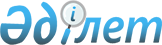 Маңғыстау облысының табиғи ресурстар және табиғат пайдалануды реттеу басқармасының "Қызылсай" мемлекеттік өңірлік табиғи паркі" коммуналдық мемлекеттік мекемесінің қорғау аймағын, табиғат пайдалану мөлшерін, шекарасын, режимін және тәртібін белгілеу туралыМаңғыстау облысы әкімдігінің 2019 жылғы 17 қаңтардағы № 5 қаулысы. Маңғыстау облысы Әділет департаментінде 2019 жылғы 21 қаңтарда № 3789 болып тіркелді.
      Қазақстан Республикасының 2003 жылғы 20 маусымдағы Жер кодексіне және Қазақстан Республикасының 2006 жылғы 7 шілдедегі "Ерекше қорғалатын табиғи аумақтар туралы" Заңына сәйкес Маңғыстау облысының әкімдігі ҚАУЛЫ ЕТЕДІ:
      1. Маңғыстау облысының табиғи ресурстар және табиғат пайдалануды реттеу басқармасының "Қызылсай" мемлекеттік өңірлік табиғи паркі" коммуналдық мемлекеттік мекемесінің қорғау аймағының аумағында жер учаскелері меншік иелері мен жер пайдаланушылардан алынып қойылмай, ені екі шақырым жалпы ауданы 47462 гектар көлемінде қорғау аймағы белгіленсін.
      2. Осы қаулының қосымшасына сәйкес Маңғыстау облысының табиғи ресурстар және табиғат пайдалануды реттеу басқармасының "Қызылсай" мемлекеттік өңірлік табиғи паркі" коммуналдық мемлекеттік мекемесінің қорғау аймағының аумағында табиғат пайдалану режимі мен тәртібі белгіленсін.
       3. "Маңғыстау облысының табиғи ресурстар және табиғат пайдалануды реттеу басқармасы" мемлекеттік мекемесі (Д.Т. Құсбеков) осы қаулының әділет органдарында мемлекеттік тіркелуін, оның Қазақстан Республикасы нормативтік құқықтық актілерінің эталондық бақылау банкінде және бұқаралық ақпарат құралдарында ресми жариялануын, Маңғыстау облысы әкімдігінің интернет-ресурсында орналастырылуын қамтамасыз етсін.
      4. Осы қаулының орындалуын бақылау Маңғыстау облысы әкімінің орынбасары Р.К. Сәкеевке жүктелсін.
      5. Осы қаулы әділет органдарында мемлекеттік тіркелген күннен бастап күшіне енеді және ол алғашқы ресми жарияланған күнінен кейін күнтізбелік он күн өткен соң қолданысқа енгізіледі. Маңғыстау облысының табиғи ресурстар және табиғат пайдалануды реттеу басқармасының "Қызылсай" мемлекеттік өңірлік табиғи паркі" коммуналдық мемлекеттік мекемесінің қорғау аймағының аумағында табиғат пайдалану режимі мен тәртібі
      1. Маңғыстау облысының табиғи ресурстар және табиғат пайдалануды реттеу басқармасының "Қызылсай" мемлекеттік өңірлік табиғи паркі" коммуналдық мемлекеттік мекемесінің (бұдан әрі – парк) қорғау аймағында:
      1) парктің экологиялық жүйелеріне зиянды әсер ететін объектілер орналастыруға, жобалауға, салуға және пайдалануға, жаңа технологияларды енгізуге;
      2) ластаушы заттар мен сарқынды суларды атмосфераға шығару және ашық су көздері мен рельефке төгуге;
      3) Қазақстан Республикасының "Ерекше қорғалатын табиғи аумақтар туралы" Заңының 84-2 бабының 2-тармағында көрсетілген жағдайларды қоспағанда, пайдалы қазбаларды барлау мен өндіруге;
      4) аң аулауға;
      5) радиоактивті материалдар мен өнеркәсіптік қалдықтарды көмуге;
      6) парктің экологиялық жүйелерінің гидрологиялық режимін өзгертуі мүмкін қызметке (бөгеттер, дамбалар, гидротехникалық құрылыстар және табиғи су ағынын тоқтатуға немесе азайтуға душар ететін басқа да объектілер салуға);
      7) жабайы жануарлар мен жабайы өсетін өсімдіктердің бөтен түрлерін интродукциялауға;
      8) парктің экологиялық жүйелеріне зиянды әсер етуі мүмкін басқа да қызметке тыйым салынады.
      Ескерту. 1 - тармаққа өзгеріс енгізілді - Маңғыстау облысы әкімдігінің 23.11.2021 № 277 (алғашқы ресми жарияланған күнінен кейін күнтізбелік он күн өткен соң қолданысқа енгізіледі) қаулысымен.


      2. Парктің қорғау аймағының аумағында парктің экологиялық жүйелерінің жай-күйіне теріс әсер етпейтін шаруашылық қызметтің мынадай әртүрлі нысандары жүзеге асырылуы мүмкін:
      1) орман шаруашылығы қызметі;
      2) мал жаю мен шөп шабуды қоса алғанда, дәстүрлі жер пайдалану, сондай-ақ биологиялық әртүрлілікті ұзақ мерзімді сақтау мен оның беріктігін қамтамасыз ету шеңберіндегі өзге де қызмет;
      3) туристік және рекреациялық қызмет;
      4) минералды суларды, бальнеологиялық және климаттық ресурстарды пайдалану;
      5) кәсіпшілік және әуесқойлық (спорттық) балық аулау;
      6) орман және дала өрттерін сөндіру бойынша жердегі және авиациялық жұмыстарды жүргізу;
      7) бүлінген жерді қалпына келтіру;
      8) орман және өзге де өсімдіктер қауымдастықтарын қалпына келтіру;
      9) жабайы жануарлардың мекендеу ортасы мен санын қалпына келтіру
      10) жер учаскелерін туристер болатын жерлерді жайластыру, өсімдіктер мен жануарлардың эндемикалық, сирек кездесетін және жойылып бара жатқан түрлерін қолдан көбейтуге, өсіруге, өндіруге арналған питомниктер орналастыру, сондай-ақ парк жұмыскерлерінің тұруына арналған қызметтік үй-жайлар (кордондар) салу, оларға қызметтік жер телімдерін беру үшін пайдалану.
      3. Парктің қорғау аймағында осы қосымшаның 2-тармағында көрсетілген қызмет түрлерін жүзеге асыру кезінде өсімдіктер мен жануарлар дүниесі объектілерінің мекендеу ортасын және көбею жағдайларын, жануарлардың өріс аудару жолдары мен шоғырлану орындарын сақтау жөніндегі іс-шаралар көзделуге және жүзеге асырылуға, жабайы жануарлардың мекендеу ортасы ретінде ерекше құнды болып есептелетін учаскелердің, сондай-ақ мемлекеттік табиғи-қорық қорының өзге де объектілердің дербестігі қамтамасыз етілуге тиіс.
					© 2012. Қазақстан Республикасы Әділет министрлігінің «Қазақстан Республикасының Заңнама және құқықтық ақпарат институты» ШЖҚ РМК
				
      Маңғыстау облысының әкімі 

Е. Тоғжанов
Маңғыстау облысы әкімдігінің2019 жылғы 17 қаңтардағы№ 5 қаулысына қосымша